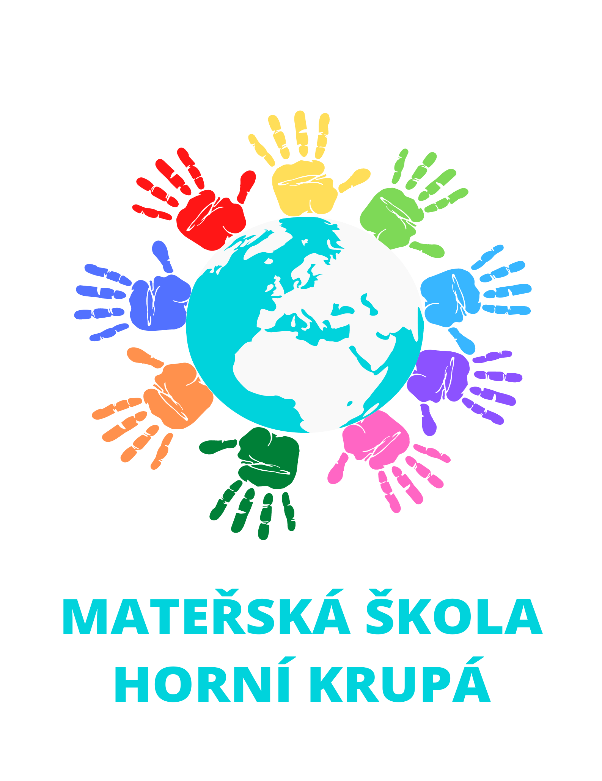 ZÁPIS DO MATEŘSKÉ ŠKOLYStředa – 3.5.2023 od 8.00 do 14.00Čtvrtek – 4.5.2023 od 10.00 do 16.00Zápis bude probíhat v ředitelně školy.K přijímacímu řízení se dostavte osobně a přineste :1.občanský průkaz2.rodný list dítěte3.žádost o přijetí dítěte k předškolnímu vzdělávání ( včetně vyjádření   dětského lékaře)4.podepsaná kritériaDěti se přijímají podle stanovených kritérií v pořadí od 1 po 4 pouze do naplnění kapacity Kritéria: 1) děti povinně vzdělávané, pokud mají místo trvalého pobytu v obci Horní Krupá (školský obvod), k 31. 8. 2023 dosáhnou pěti let, popřípadě šesti let – děti s odkladem školní docházky2) děti starší 3 let podle data narození od nejstaršího po nejmladší, pokud mají místo trvalého pobytu v obci Horní Krupá (školský obvod), s celodenní docházkou, k 31. 8. 2023 dosáhnou minimálně tří let3) děti mladší 3 let, pokud mají místo trvalého pobytu v obci Horní Krupá (školský obvod), podle data narození od nejstaršího po nejmladší, nejdříve však od 2 let s přihlédnutím k vyspělosti dítěte, s celodenní docházkou, k 31. 8. 2023 dosáhnou minimálně dvou let4) děti, které nemají trvalý pobyt v obci Horní Krupá (školský obvod) podle data narození od nejstaršího po nejmladší, s celodenní docházkou, zpravidla od 3 let.Email: mshornikrupa@centrum.cz                                         Helena JehličkováTelefon: 569 436 012                                                                ředitelka školy